PŘIHLÁŠKA BASKETBALOVÝ CAMP MLÁDEŽE JIŘÍHO ZÍDKAMARIÁNSKÉ LÁZNĚ -  2.ROČNÍK UŽ JE TU!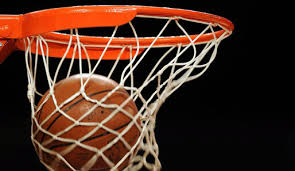 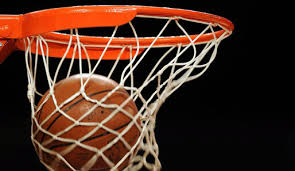 24.7.-28.7. 2017Basketbalový příměstský camp je pořádán v Mariánských Lázních pod záštitou Správy městských sportovišť v termínu od pondělí 24.7.do pátku 28.7.2017. Hlavním trenérem bude legenda českého basketbalu, pan Jiří Zídek. Camp je určený pro děti /chlapce i děvčata/ve věku od 8 do 15 let. Děti budou dle výkonnosti a věku rozděleni do družstev. Tréninky budou od pondělí do pátku, vždy od 9,00 hod a konec výukového tréninkového programu je plánován v 17,00 hod. V rámci kempu budou probíhat tréninkové jednotky v basketbalové hale i na venkovním hřišti, součástí bude i plavání v městském bazénu, fitness trénink, cvičení venku, klidová cvičení, videokonzultace  i beseda s basketbalovou legendou. Obědy budou zajištěny. Jako suvenýr si děti odnesou spoustu basketbalových zážitků, tréninkový deník a stylové tričko.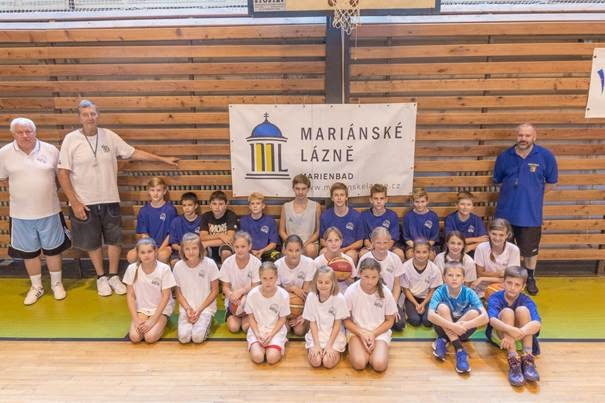 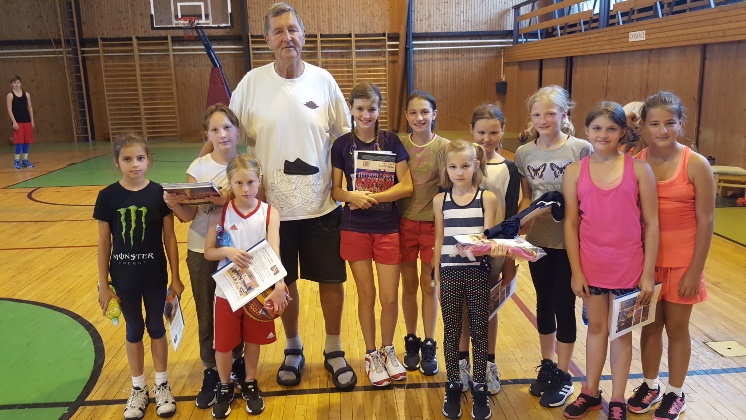 Loňský kemp- červenec 2016 Jméno a příjmení…………………..……………………………………………………………………………………….	Datum narození…………..………………………………..rodné číslo………………………………………….AdresaBydliště…………..…………………………………………………..PSČ………………………………………………Email………………………………………………………………..…Telefon…………………………………………Klubová příslušnost……………………………………………………………………………………………………Velikost trička……………………………………………………………………………………………………………Podpis rodičů:…………………………………………………………………………………………………...........TĚŠÍME SE na VAŠI ÚČAST!!!Dotazy a informace: irlvekova@gamil.com, tel: 00420 603 816874Závazná přihláška do 1.6.2017Cena:		        2 300,-Kč, tréninkový deník 50,-KčČíslo účtu:… BÚ na letní kemp: 107-1990290207/0100,  VS 1001, do zprávy pro příjemce uvést jméno a příjmení účastníkaV případě nutnosti zajištění ubytování pro rodiče a děti mimo ML, pošleme nabídku na ubytování. 